VORLAGE FÜR GESCHÄFTSPROJEKTBERICHTE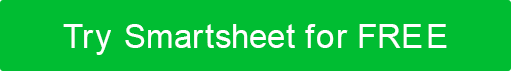 VORWÄRTSWenn Sie beabsichtigen, diesen Bericht zu veröffentlichen, sollten Sie erwägen, diesen Abschnitt von den zuständigen Ausschussvorsitzenden, dem Chief Executive oder dem Sponsor ausfüllen zu lassen.Die Botschaft hier sollte klar und prägnant sein und die wichtigsten Erkenntnisse für die Leser dieses Berichts hervorheben............................................NamePositionZUSAMMENFASSUNGZusammenfassung jeder Kategorie auf hoher Ebene unten (insgesamt maximal 2 Seiten)1.1 GESCHÄFTLICHER HINTERGRUND1.2ZIELE (LANGFRISTIG UND KURZFRISTIG)1.3RISIKEN 	UND PROBLEME1.4FORTSCHRITTE	1.5AUSGANG1.6KUNDENPROFILPROJEKTSCHWERPUNKTEZusammengefasste Aktivität und/oder Thema 2.1AKTIVITÄT / THEMA A2.2AKTIVITÄT / THEMA B2.3AKTIVITÄT / THEMA CMARKTANALYSE3.1 	MARKTBESCHREIBUNG UND ZIELKUNDEN3.2PREISSTRUKTUR	3.3BESCHREIBUNG	 DER NACHFRAGE3.4 	PRODUKTIONSBESCHRÄNKUNGENFINANZIELLE BEWERTUNG4.1 	INVESTITIONSAUSGABEN UND -METHODEN4.2 	ERWARTETE PRODUKTIVITÄT4.3PROJEKTIERTES	 FINANZRANKINGMARKETINGBEWERTUNG5.1PREIS5.2PRODUKT5.3ORT5.4PROMOTIONOPERATIVE PLANUNG6.1GESCHÄFTSMODELLE	6.2FINANZPLAN	6.3MANAGEMENTSTRUKTUR	6.4 	UNTERNEHMENSSTRUKTURSWOT-ANALYSEANHÄNGEINTERNE FAKTORENINTERNE FAKTORENSTÄRKEN (+)SCHWÄCHEN (-)EXTERNE FAKTORENEXTERNE FAKTORENCHANCEN (+)BEDROHUNGEN (-)ANHANGARTIKELORTVERZICHTSERKLÄRUNGAlle Artikel, Vorlagen oder Informationen, die von Smartsheet auf der Website bereitgestellt werden, dienen nur als Referenz. Obwohl wir uns bemühen, die Informationen auf dem neuesten Stand und korrekt zu halten, geben wir keine Zusicherungen oder Gewährleistungen jeglicher Art, weder ausdrücklich noch stillschweigend, über die Vollständigkeit, Genauigkeit, Zuverlässigkeit, Eignung oder Verfügbarkeit in Bezug auf die Website oder die auf der Website enthaltenen Informationen, Artikel, Vorlagen oder zugehörigen Grafiken. Jegliches Vertrauen, das Sie auf solche Informationen setzen, erfolgt daher ausschließlich auf Ihr eigenes Risiko.